                          Собрание представителей сельского поселения Преполовенкамуниципального района Безенчукский Самарской областиРЕШЕНИЕ От 27.02.2024 № 131/59О внесении изменения  в Положение о муниципальном дорожном фонде, а также порядке его формирования и использования, утвержденное  Решением Собрания представителей сельского поселения Преполовенка муниципального района Безенчукский Самарской области от 30.10.2013 г. № 83/39   	В соответствии с п. 5 статьи 179.4  Бюджетного кодекса РФ, руководствуясь Уставом сельского поселения Преполовенка муниципального района Безенчукский Самарской области, Собрание представителей сельского поселения Преполовенка муниципального района Безенчукский Самарской области четвертого созыва,РЕШИЛО:     1. Внести в  Положение о муниципальном дорожном фонде, а также порядке его формирования и использования, утвержденное  Решением Собрания представителей сельского поселения Преполовенка муниципального района Безенчукский Самарской области от 30.10.2013 г. № 83/39   следующее изменение: п. 2.1.  раздела 2. « Порядок формирования дорожного фонда»  изложить в новой редакции: «2.1. Объем бюджетных ассигнований муниципального дорожного фонда утверждается решением о местном бюджете на очередной финансовый год и плановый период в размере не менее прогнозируемого объема доходов бюджета сельского поселения Преполовенка  муниципального района Безенчукский Самарской области, установленных решением Собранием представителей сельского поселения Преполовенка муниципального района Безенчукский Самарской области от:-акцизов на автомобильный бензин, прямогонный бензин, дизельное топливо, моторные масла для дизельных и (или) карбюраторных (инжекторных) двигателей, производимые на территории Российской Федерации, подлежащих зачислению в местный бюджет;- платы за оказание услуг по присоединению объектов дорожного сервиса к автомобильным дорогам;- уплаты государственной пошлины за выдачу специального разрешения на движение по автомобильным дорогам транспортных средств, осуществляющих перевозки опасных, тяжеловесных и (или) крупногабаритных грузов;- безвозмездных поступлений от физических и юридических лиц на финансовое обеспечение дорожной деятельности, в том числе добровольных пожертвований, в отношении автомобильных дорог;- денежных средств, поступающих от уплаты неустоек (штрафов, пеней), а также от возмещения убытков муниципального заказчика сельского поселения Преполовенка, взысканных в связи с нарушением исполнителем (подрядчиком) условий муниципального контракта или иных договоров, финансируемых за счет бюджетных ассигнований дорожного фонда, или в связи с уклонением от заключения таких контрактов или иных договоров;- платы по соглашениям об установлении частных сервитутов в отношении земельных участков в границах полос отвода автомобильных дорог в целях строительства (реконструкции), капитального ремонта объектов дорожного сервиса, их эксплуатации, установки и эксплуатации рекламных конструкций;- платы по соглашениям об установлении публичных сервитутов в отношении земельных участков в границах полос отвода автомобильных дорог в целях прокладки, переноса, переустройства инженерных коммуникаций, их эксплуатации;- денежных средств в виде субсидий и бюджетных кредитов, предоставленных сельскому поселению Преполовенка  из бюджетов бюджетной системы Российской Федерации на строительство, реконструкцию, капитальный ремонт, ремонт и содержание автомобильных дорог, в том числе на формирование муниципальных дорожных фондов;- доходов местного  бюджета от транспортного налога (если законом Самарской области  установлены единые нормативы отчислений от транспортного налога в местные бюджеты);- доходов местного бюджета от платы в счет возмещения вреда, причиняемого автомобильным дорогам местного значения тяжеловесными транспортными средствами;- доходов  местного бюджета от штрафов за нарушение правил движения тяжеловесного и (или) крупногабаритного транспортного средства.        2. Опубликовать настоящее решение в газете «Вестник сельского поселения Преполовенка».        3. Настоящее решение вступает в силу со дня его официального опубликования и распространяется на правоотношения возникшие с 01.01.2024 года.  Председатель Собрания представителей сельского поселения Преполовенкамуниципального района БезенчукскийСамарской области                                                                  Баннова М.М.Глава сельского поселения Преполовенкамуниципального района Безенчукский Самарской области                                                                    Васильев В.Б.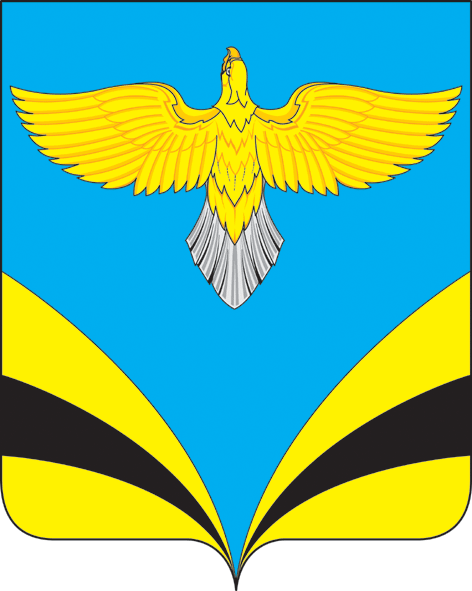 